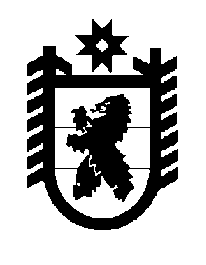 Российская Федерация Республика Карелия    ПРАВИТЕЛЬСТВО РЕСПУБЛИКИ КАРЕЛИЯРАСПОРЯЖЕНИЕот  15 октября 2018 года № 645р-Пг. Петрозаводск В соответствии с частью 11 статьи 154 Федерального закона                              от 22 августа 2004 года  № 122-ФЗ «О внесении изменений в законодательные акты Российской Федерации и признании утратившими силу некоторых законодательных актов Российской Федерации в связи с принятием федеральных законов «О внесении изменений и дополнений в Федеральный закон «Об общих принципах организации законодательных (представительных) и исполнительных органов государственной власти субъектов Российской Федерации» и «Об общих принципах организации местного самоуправления в Российской Федерации», учитывая решение Совета Кемского муниципального района от 26 апреля 2018 года № 38-3/293                        «Об утверждении перечня имущества, предлагаемого к передаче из муниципальной собственности Кемского муниципального района в государственную собственность Республики Карелия»:1. Утвердить перечень муниципального имущества Кемского муниципального района, передаваемого в государственную собственность Республики Карелия, согласно приложению к настоящему распоряжению.2. Министерству имущественных и земельных отношений Республики Карелия совместно с администрацией Кемского муниципального района обеспечить подписание передаточного акта.3. Право собственности Республики Карелия на указанное в пункте 1 настоящего распоряжения имущество возникает с момента подписания передаточного акта.
           Глава Республики Карелия                                                              А.О. ПарфенчиковПриложение к распоряжению Правительства Республики Карелияот 15 октября 2018 года № 645р-ППеречень муниципального имущества Кемского муниципального района, передаваемого в государственную собственность Республики Карелия _____________№ п/пНаименование имуществаАдрес местонахождения имуществаИндивидуализирующие характеристики имущества12341.Весы электрические SW-20пос. Рабочеостровск, ул. Железнодорож-ная, д. 8стоимость 5000 рублей2.Кровать медицин-ская (14 шт.)пос. Рабочеостровск, ул. Железнодорож-ная, д. 8стоимость 54 600 рублей3.Пароваркапос. Рабочеостровск, ул. Железнодорож-ная, д. 8стоимость 4000 рублей4.Пылесос Philipsпос. Рабочеостровск, ул. Железнодорож-ная, д. 8стоимость 9860 рублей5.Стиральная машина «Славда» WS-50PETпос. Рабочеостровск, ул. Железнодорож-ная, д. 8объем 5 кг, стоимость 7007 рублей6.Стол обеденный            (5 шт.)пос. Рабочеостровск, ул. Железнодорож-ная, д. 8стоимость 19 380 рублей7.Сушильная камерапос. Рабочеостровск, ул. Железнодорож-ная, д. 8стоимость 26 000 рублей8.Шкаф-купепос. Рабочеостровск, ул. Железнодорож-ная, д. 8стоимость 13 680 рублей9.Скамейкапос. Рабочеостровск, ул. Железнодорож-ная, д. 8стоимость 2280 рублей10.Стол письменныйпос. Рабочеостровск, ул. Железнодорож-ная, д. 8стоимость 2354 рубля11.Стул «Корея» (6 шт.)пос. Рабочеостровск, ул. Железнодорож-ная, д. 8стоимость 8800 рублей12.Стул офисныйпос. Рабочеостровск, ул. Железнодорож-ная, д. 8стоимость 1683 рубля13.Стул офисныйпос. Рабочеостровск, ул. Железнодорож-ная, д. 8стоимость 1683 рубля14.Тумбочка прикра-ватная (10 шт.)пос. Рабочеостровск, ул. Железнодорож-ная, д. 8стоимость 21 000 рублей15.Матрас (14 шт.)пос. Рабочеостровск, ул. Железнодорож-ная, д. 8стоимость 26 600 рублей16.Покрывало                      1,5-спальное (14 шт.)пос. Рабочеостровск, ул. Железнодорож-ная, д. 8стоимость 11 900 рублей17.Чехол (14 шт.)пос. Рабочеостровск, ул. Железнодорож-ная, д. 8стоимость 18 200 рублей18.Кастрюля (2 шт.)стоимость 3812,50 рубля123419.Кастрюляобъем 8 л, стоимость 1205 рублей20.Кастрюляобъем 8,5 л, стоимость 1290 рублей21.Кастрюляобъем 9 л, стоимость  550 рублей22.Кастрюля Vitax-5122объем 4 л, стоимость  1450 рублей23.Кастрюля (2 шт.)стоимость 252,50 рубля24.Миска (4 шт.)стоимость 520 рублей25.Миска (3 шт.)стоимость 251,62 рубля26.Сковорода чугунная (2 шт.)стоимость 643,33 рубля27.Тачка строительнаястоимость 3290 рублей28.Карниз (2 шт.)стоимость 1317,65 рубля29.Весы «Штрих-Слим»стоимость 9200 рублей30.Вешалка-стойкастоимость 1000 рублей